淡江大學2022-2023交換生作業計畫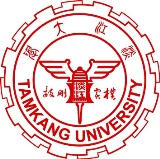 TKU Spring Exchange Student Program Information Sheet 2022-2023聯絡資訊行事曆申請程序學務資訊宿舍資訊保險大陸地區來台申請文件聯絡人大陸及港澳地區姊妹校學生交換事務 顏秀鳳 專員連絡電話：+886-2-26296579電郵信箱：yansf@mail.tku.edu.tw          oicsa@mail2.tku.edu.tw地址251301 新北市淡水區英專路151號 驚聲大樓10樓T1006室電話+886-2-2629-6579傳真電話+886-2-2629-6582網址淡江大學首頁秋季班2021/09/22 ~ 2022/01/18春季班2022/02/21 ~ 2022/06/26學期行事曆淡江大學行事曆提名截止日期秋季學校提名日期：3月10日-20日春季學校提名日期：10月10日-20日提名網址https://auix.in.tku.edu.tw/incoming_partner_tw申請截止日期秋季學生申請日期：4月10日-30日春季學生申請日期：11月10日-30日申請網址https://auix.in.tku.edu.tw/incoming_stu_tw申請文件申請表成績單讀書計畫個人簡歷繳件方式請透過電子郵件傳送相關申請文件可供交換之學院文學院（大傳系有名額限制）理學院工學院（建築系有名額限制）商管學院外國語文學院國際事務學院（戰略所除外）教育學院系所列表：淡江大學系所列表開課資訊中文版網頁英文版網頁選課辦法1. 註冊時填寫選課表並取得任課老師簽名2. 將選課表繳交至國際暨兩岸事務處辦公室選課時間每學期開始的第一、二周 (具體時間將於開學前發送之交換生注意事項中公佈)交換生選課限制除以下列舉之課程不得選取外，學生得以跨系選課1. 碩士在職專班課程3. 教育學程課程4. 榮譽學程課程5. 進修學士班課程6. 華語文課程最低修習學分數(每學期)大學部： 2學分研究所： 無限制最高修習學分數(每學期)25學分學期周數18周英語授課專班宿舍名稱松濤館房間型態淡水校園每間4人女生宿舍費用12,300 台幣/學期 宿舍名稱淡江學園房間型態位於校園外，距淡江校園約20分鐘路程3-4人套房男生宿舍費用(1) 住宿費：19,250 台幣/學期(2) 保證金：3,000台幣/學期Note*暑假期間(6月-8月)及寒假期間(1月-2月)額外收取費用。*備註：因床位有限及疫情影響 ，本校有最後分配住宿的權力。學生團體保險：學生團體保險屬意外險，依臺灣法令規定，凡在籍之在學學生皆須投保。境外生保險：境外生保險屬於醫療險，來校交換生皆須投保。月繳500元保費，一次繳納5個月保費。1.	大陸地區人民入出台灣地區申請書2.	在學證明（(圖檔.jpg，小於<512k、建議文件日期：春季為11月1日以後、秋季為4月1日以後。）3.	身分證影本 (圖檔.jpg, 小於<512k)4.	白底證件照電子檔 Photo (圖檔.jpg, 400~512k)5.	入台證費用新台幣600元(抵校後繳交)